Transmission Replacement Processes Senior Task Force (TRPSTF)PJM Conference and Training CenterSeptember 27, 20179:30 a.m. – 3:00 p.m. EPTAdministrationCall to order, roll call, review of meeting minutes, review of the Anti-trust, Code of Conduct, and Media Participation Guidelines and request for additional agenda items.ReviewReview of Action ItemsMr. Barrett will review the action items as updated from 8/28 TRPSTF meeting. Review of Introductions and Ground Rules  Mr. Barrett will review introductions and lead a brief discussion on session ground rules focused to avoid legal position differences. Today’s session will focus on Education and discussion of potential Design Components consistent with Charter item #4 as highlighted in the Charter attached below.  EducationThree presenters will lead the TRPSTF participants through an education session associated with actions taken in response to FERC’s Show Cause Order.  Participants are to please hold questions until conclusion of the three presentations. Participants will be permitted to ask questions and request clarifications of each presenter.Presentation of M-3 Filing Points associated with TO Filing to EL-16-71-000 – Gloria Godson on behalf of TOsPresentation of Amp Filing Points associate with AMP Filing to EL-16-17-000 – Lisa McAlisterOral Presentation of ODEC Filing Points associate with ODEC Filing to EL-16-17-000 – Mark RinghausenQuestion PeriodGloria GodsonLisa McAlisterMark RinghausenNew ItemsNotice and documentation of TO Objections – Chip RichardsonContinued discussion, if required, regarding EOL Asset scope – Mark Ringhausen Review of Design Components Mr. Barrett will review current design components as well as seek new components. Review of new Action ItemsSolicitation of new items for next meetingAdjournAuthor: Jason QuevadaAntitrust:You may not discuss any topics that violate, or that might appear to violate, the antitrust laws including but not limited to agreements between or among competitors regarding prices, bid and offer practices, availability of service, product design, terms of sale, division of markets, allocation of customers or any other activity that might unreasonably restrain competition.  If any of these items are discussed the chair will re-direct the conversation.  If the conversation still persists, parties will be asked to leave the meeting or the meeting will be adjourned.Code of Conduct:As a mandatory condition of attendance at today's meeting, attendees agree to adhere to the PJM Code of Conduct as detailed in PJM Manual M-34 section 4.5, including, but not limited to, participants' responsibilities and rules regarding the dissemination of meeting discussion and materials.Public Meetings/Media Participation: Unless otherwise noted, PJM stakeholder meetings are open to the public and to members of the media. Members of the media are asked to announce their attendance at all PJM stakeholder meetings at the beginning of the meeting or at the point they join a meeting already in progress. Members of the Media are reminded that speakers at PJM meetings cannot be quoted without explicit permission from the speaker. PJM Members are reminded that "detailed transcriptional meeting notes" and white board notes from "brainstorming sessions" shall not be disseminated. Stakeholders are also not allowed to create audio, video or online recordings of PJM meetings. PJM may create audio, video or online recordings of stakeholder meetings for internal and training purposes, and your participation at such meetings indicates your consent to the same.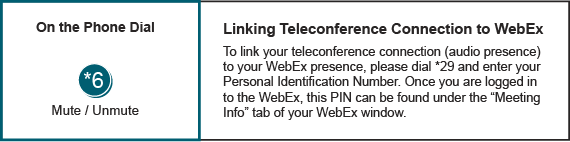 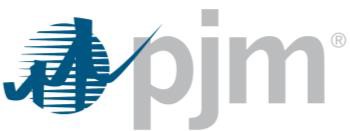 MissionThe Markets and Reliability Committee (MRC) approved the creation of the Transmission Replacement Processes Senior Task Force (TRPSTF) in March 2016 to brainstorm and develop alternatives for providing more transparency and consistency in the communication and review of End of Life projects in the Regional Transmission Expansion Plan (RTEP).  Issue Charge (Insert)Group ObjectivesThe Transmission Replacement Processes Senior Task Force stakeholder group will conduct the following key work activities and produce the stated deliverables as described in the Issue Charge subject to existing CEII or confidentiality restrictions:Review existing Transmission Owner End of Life CriteriaReview the provisions of the Consolidated Transmission Owners Agreement (CTOA) and the Operation Agreement (OA) regarding the legal, contractual rights and obligations of the PJM Transmission Owners and PJM.Identify and review any additional relevant industry information on this issue.Brainstorm and develop alternatives for providing more transparency and consistency in the establishment, communication, and review of Transmission Owner initiated End of Life projects in the PJM RTEP process, including consideration of the development of potential guidelines or criteria setting forth the process for inclusion of Transmission Owner initiated End of Life projects within the RTEP consistent with the rights and responsibilities of Transmission Owners per the CTOA.Ensure a clear understanding of the specific stakeholder issues and needs this senior task force is expected to address.What do the transmission customers want? For example:End of life project criteria or drivers, assumptions, models, schedule, budget, transparency and alternatives consideredTransparency and consistency of review of EOL projects and reportingWhy do the Transmission customers want it?For their business processes such as, timing, budget, reporting, and schedulingReceive information early in the process so transmission customers can assess the plans and have sufficient opportunity to review and provide written comments on these plans prior to the local plan being finalized. What is the independent transmission planner/RTO looking for?Input and review within the planning process with respect to end of life projects.Providing more transparency and consistency in the communication and review of End of Life projects in the Regional Transmission Expansion Plan (RTEP).Expected DeliverablesPresentation of recommendations to the MRC for increasing transparency and consistency in the communication and review of End of Life projectsPotential guidelines or criteria for establishing, communicating, reviewing, and setting forth the process for inclusion of Transmission Owner initiated End of Life projects within the RTEPChanges to PJM Manuals(s) as required to address recommendations from the group. No Tariff, Operating Agreement or other documentation changes are expected to be necessary.Expected Duration of WorkThe work is expected to by the end of the third quarter 2016.AdministrativeThe group will report to the Markets and Reliability CommitteeThe group will be facilitated by: Fran Barrett, FacilitatorJason Quevada, Secretary Julia Spatafore, SecretaryAll PJM Stakeholders may appoint representatives to the task force.The group will conduct its activities in accordance with the protocols found in the PJM Stakeholder Process Manual (M-34).The group will accomplish the scope of work identified above and only the work above. Approval from the parent Standing Committee will be sought before engaging in any activity outside this scope. Specifically, the following items are out of scope:Transmission Cost Allocation [except for purpose of education]Changes to the CTOA.The Task Force may not make recommendations to change a PJM governing document in a way that would violate legal or contractual rights or obligations of the PJM Transmission Owners and PJM under the CTOA. Nothing in this section shall bind any stakeholder to the legal interpretation of another stakeholder.The group will periodically report progress on its chartered scope of work to its parent Standing Committee.This group will be using Tier 1 decision making method as described in the PJM Stakeholder Process Manual (M-34).To the extent necessary, participants will comply with PJM’s CEII process on the PJM website and Manual 14b and confidentiality provisions set forth in section 18.7 of the PJM Operating Agreement.Meeting minutes (notes) and all meeting materials will be published on the PJM web site.Future Meeting DatesFuture Meeting DatesFuture Meeting DatesFuture Meeting DatesFuture Meeting DatesOctober 25, 20179:30 a.m. – 3:00 p.m.PJM CTC & WebEx/TeleconferencePJM CTC & WebEx/TeleconferenceNovember 29, 20179:30 a.m. – 3:00 p.m.PJM CTC & WebEx/TeleconferencePJM CTC & WebEx/Teleconference